				Aanwezigen:				Namens de Participatieraad (PR):				Dhr. Jak Plat, voorzitter PR.				Mevr. Simone Klooster.				Namens de Wmo-raad (Wmo):				Dhr. Henk Bergman, voorzitter Wmo-raad.				Dhr. Maarten de Vries.				Namens de Seniorenraad (SR):				Dhr. Jan Tol, voorzitter KSD.				Dhr. Cas Schilder, secretaris KSD.				Namens de Jeugdraad (JR):				Mevr. Monique Chervet.				Mevr. Agnes Kwakman-Bond, secretariaat.				Afwezig (met afbericht): 				Mevr. Marian Plat, voorzitter Jeugdraad.				Dhr. Dick Veerman, namens de PR.                                                     Notulen van de vergadering van de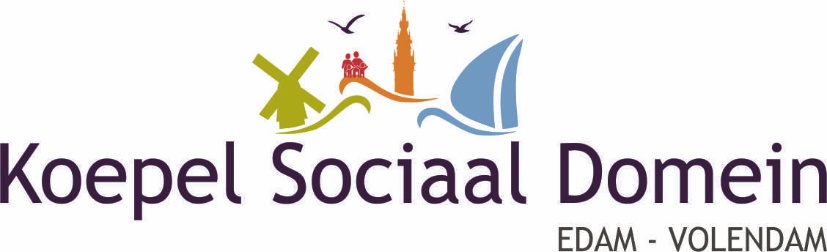                                                      Op 28 februari 2023           OnderwerpInhoud	Actie1) Opening.De voorzitter opent de vergadering en heet iedereen welkom, in het bijzonder mevr. Simone Klooster, die vanuit de PR met dhr. Jak Plat is meegekomen; zij houdt zich vooral bezig met het armoedebeleid. 2) Vaststelling agenda.De rondvraag wordt aan de agenda toegevoegd als punt 16).3) Ontvangen en verzonden stukken.De secretaris heeft de lijst met ontvangen en verzonden stukken aan de leden gestuurd.4) Mededelingen.- Dhr. Jak plat heeft gisteravond een e-mail ontvangen van de secretaris over een motie m.b.t. zonnepanelen die is aangenomen op 4 november 2021. Dhr. Jak Plat stelt de vraag of we die motie nog eens naar onze contactpersoon Nell Verhoeven (NV) kunnen sturen met de vraag of daaraan gewerkt wordt. Omdat onze voormalig contactpersoon dhr. Paul Peter Lindner (PPL) heeft toegezegd dat het in maart 2023 door het college zou worden behandeld, wordt besloten dat af te wachten. - De secretaris meldt dat dhr. Thoom Steur m.b.t. de premie aanvullende zorgverzekeringen een reactie van de gemeente heeft ontvangen via Zivver. De voorzitter licht toe dat men bij ontvangst van een stuk via Zivver een code moet intikken, waarna dat stuk kan worden ingezien. Het stuk moet dan meteen worden opgeslagen en kan pas daarna worden doorgestuurd. De secretaris heeft de gemeente gevraagd of de stukken op een andere manier naar de KSD kunnen worden gestuurd  en is van mening dat dit ter attentie van de secretaris behoort te geschieden.- Het activiteitenoverzicht van de werkgroep Zorg van de SR is, inclusief de aanvullingen van mevr. Monique Chervet, doorgestuurd aan de KSD-leden. De activiteiten die Nohol en SBS 55+ organiseren staan er echter niet op en er ontbreekt een hele serie activiteiten van PX. De secretaris vraagt dhr. Henk Bergman om mevr. Jera van Gelder van Club- en Buurthuiswerk (CLBW) te vragen om een lijst van alle activiteiten van Nohol en SBS 55+ en om een lijst van mensen die daar gebruik van maken. Het is belangrijk dat deze lijst compleet is, inclusief de activiteiten die in Zeevang en Edam worden georganiseerd. Voor ons is het geen probleem deze lijst aan te vullen en rond te sturen. Op onze website wordt deze lijst ook veel gelezen. Een aantal jaren geleden kregen we een plastic mapje met alle activiteiten dat via gemeentelijke instanties werd aangeboden; daar zijn ze op een gegeven moment mee gestopt.  De voorzitter stelt voor een ongevraagd advies op te stellen om alle activiteiten weer bij elkaar te voegen. Men is het daarmee eens. Van belang is dat er minimaal eens per jaar een update van deze lijst wordt gemaakt, ook via de website. Mevr. Simone Klooster stelt voor te vragen aan cultureel ambtenaar dhr. Frank Bond of hij wellicht een aanzet kan geven om een actuele complete activiteitenlijst te bewerkstelligen. De secretaris wil graag als contactpersoon dienen in dezen en zal het doorgeven aan dhr. Jaap Zwarthoed van de SR, die zich hiermee  bezighoudt. - De penningmeester meldt dat heden morgen de kascommissie bij elkaar is gekomen; er is ook contact geweest met dhr. Dick Veerman die op familiebezoek is in Suriname. Het financieel overzicht is afgetekend. De penningmeester kan decharge worden verleend; hij zal het financieel overzicht doorsturen aan de leden.- De voorzitter heeft het verslag van het gesprek met mevr. Gina Sombroek (GS), directeur van de Zorgcirkel, en haar beleidsvrouwen nog eens naar de leden gestuurd met als doel aan de hand daarvan een aantal nieuwe vragen voor GS op te stellen, bijv. hoe ziet het beleid van de Zorgcirkel er voor de komende jaren uit o.a. m.b.t. De Meermin. GS is natuurlijk welkom om haar assistenten erbij te halen. Op de vragen die dhr. Maarten de Vries had opgesteld is nog geen antwoord gekomen. GS en de voorzitter zijn beiden uitgenodigd voor een visitatiecommissie bij De Meermin in maart a.s.; daar zal de voorzitter GS benaderen voor het maken van een afspraak. Maarten de Vries stelt voor mevr. Daniëlle Santen van de Raad van Bestuur van de Zorgcirkel eens uit te nodigen om wat meer informatie te krijgen over de bestuurssamenstelling van de Zorgcirkel; De KSD heeft haar al uitgenodigd maar zij heeft aangegeven niet met ons in gesprek te willen en heeft ons doorverwezen naar GS. Maarten heeft overigens een goede indruk van de samenstelling van het nieuwe bestuur.5) Behandeling conceptnotulen ingelaste KSD-vergadering van 24 januari 2023 (op 1 februari 2023 gemaild).- Bij punt 5) van de notulen meldt dhr. Bergman dat m.b.t.  de nieuwbouw in de Stationsstraat in Kwadijk door mevr. Dineke ten Bos vanuit de dorpsraad van Kwadijk is gemeld dat er een eigen biocentrale komt. Dat was bij de gemeente niet bekend. Dhr. Bergman heeft deze informatie uit de officiële brochure van het bouwplan gehaald. De transitieambtenaar van de gemeente was hiervan dus niet op de hoogte.- De notulen worden vastgesteld.6) Behandeling actiepuntenlijsten ingelaste KSD-vergadering van 24 januari 2023 (op 1 februari 2023 gemaild).- Bij punt 6) van de actiepuntenlijst Korte Termijn wordt gemeld dat men tijdens de eerstvolgende JR-vergadering aan mevr. Marian Plat (MP) zal vragen of zij wil/kan blijven als voorzitter van de JR. Bij die vergadering zullen de secretaris en de voorzitter aanwezig zijn. Alle foto’s liggen overigens al klaar en kunnen zo op de website worden gezet.- De actiepuntenlijsten worden opgeschoond en vastgesteld.7) Verslag uit de adviesraden.- Seniorenraad:- Zie de notulen van de vergadering van de SR.- Jeugdraad:- Mevr. Monique Chervet meldt dat er twee keer een geplande vergadering van de JR niet is doorgegaan; de volgende vergadering is gepland op 22 maart a.s. om 19.30 u. Locatie: Parallelweg 56.- Participatieraad:- Dhr. Jak Plat heeft het verslag van mevr. Trijntje Veerman-Schouten doorgestuurd.- Mevr. Simone Klooster meldt dat het op wat gevorderde leeftijd moeilijk is om werk te vinden. De voorzitter noemt in dit verband de “Meet and Greet” voor statushouders waaruit naar voren kwam dat er best werkgevers zijn die statushouders aan werk willen helpen.- De PR heeft kennis gemaakt met de nieuwe medewerker vluchtelingenwerk, mevr. Naira Novsepyan, opvolgster van Demi Nurmala. Zij houdt zich bezig met integratie van statushouders. Vluchtelingenwerk is momenteel betrokken bij de mensen in de Baanstee. Mevr. Ilse Sonnema-Groot was ook aanwezig. Zij overlegt nog met dhr. Joep Steur en komt in de loop van het 1e half jaar van 2023 even langs bij de PR om te praten over  de stand van zaken rond de taakstelling huisvesting statushouders. Zij hebben gemeld dat de provincie niet ingrijpt.- Wmo-raad:- Dhr. Henk Bergman had zich tijdens het overleg met de gemeente op 17 februari jl. uitgesproken over de situatie rond De Singel m.b.t. de slechte communicatie van de kant van de gemeente. Toen hij thuis kwam, zag hij dat hem donderdagavond laat via e-mail een gebruikersovereenkomst Singel (een zg. krakersovereenkomst) was toegestuurd, waarover overleg was geweest met Club- en Buurthuiswerk (CLBW). Dhr. Bergman had reeds vragen ingevuld m.b.t. wie er gemachtigd is om te tekenen, onder welk nummer van de KVK het valt, enz. maar toen kwam er via Zivver een tijdelijke overeenkomst waarbij weer dezelfde vragen werden gesteld. Dhr. Bergman heeft geprobeerd de vragen wederom via Zivver te beantwoorden maar dat lukte niet. Dhr. Bergman heeft weer naar de gemeente gebeld en alle vragen nogmaals ingevuld. Dhr. Bergman zal mevr. Jera van Gelder, directeur CLBW, informeren dat de Wmo-raad op 8 maart a.s.  weer in de Singel vergadert. De laatste Wmo-vergadering heeft op 8 februari jl. plaatsgevonden in PX. Als geschikte alternatieve vergaderlocatie voor de Wmo-raad wordt genoemd “De Vermaning” op de Kaasmarkt te Edam.- Het Jaarverslag Wmo-raad is vastgesteld en doorgezonden.- De bedoeling was dat dhr. Bergman en dhr. Maarten de Vries samen naar de Workshop De Meermin op 20 februari jl. zouden gaan, maar dhr. Bergman was uiteindelijk verhinderd. Maarten is wel geweest.- Dhr. Bergman meldt dat het woon-zorgcomplex (WoZoCo) aan het Oorgat in Edam doorgaat. De secretaris vraagt of iemand kan uitleggen wat dat precies inhoudt; of het een particulier initiatief is, of het om sociale zorg gaat en hoe de zorg in deze woonvorm wordt geregeld. Dhr. Henk Bergman weet dat de Zorgcirkel daar geen zorg gaat verlenen en denkt dat er 24-uurs zorg komt, maar er moet nog een zorginstantie aan worden gekoppeld. Dhr. Maarten de Vries meldt dat het geïndiceerde zorg is, maar er zijn ook een heleboel particuliere bedrijven die geïndiceerde zorg verleden. Als we zouden weten wie de projectontwikkelaar is, kunnen wij hem vragen of hij bij de KSD, of eventueel de SR, komt vertellen hoe het in elkaar zit. De voorzitter meldt dat er een artikel over dit project in de Stadskrant stond met schetsen erbij. Er stond niets bij over de zorg. De secretaris en penningmeester zullen hierover informatie gaan inwinnen.- Het werkplan 2023 is gereed.- In Kwadijk is de brandweerkazerne op 21 februari 2023 in gebruik genomen en officieel geopend door burgemeester Lieke Sievers.- Naar aanleiding van signalen vanuit de samenleving vinden wij als KSD dat de bestuurders zouden moeten aangeven hoe de regie over wonen, welzijn en zorg in elkaar steekt voor de specifieke groep van geestelijk gehandicapten. Besloten wordt als Dagelijks Bestuur (DB) het initiatief te nemen om een projectgroep samen te stellen vanuit de JR, SR en Wmo-raad die zal onderzoeken hoe alles in elkaar steekt, informatie zal inwinnen over bijv.  aantallen, eventuele samenwerking met andere zorgorganisaties, regie, doorstroming, communicatie, systeem en problematiek en eerst te definiëren waar eigenlijk de knelpunten zitten  zodat wij hieraan daarna een ongevraagd advies kunnen wijden. Wij zullen dit punt toevoegen aan ons lijstje met bespreekpunten voor het overleg met wethouder Tuijp waarbij wij hem zullen vragen wat hij weet van de zorg voor de geestelijk gehandicapten in onze gemeente, of de gemeente zich daarmee bezighoudt en hoe wij hem op dit gebied kunnen ondersteunen. Terzijde wordt opgemerkt dat het bovenstaande ook doorwerkt naar de functie van de sociale werkplaatsen. Dhr. Maarten de Vries verlaat de vergadering met de mededeling dat hij graag wil deelnemen aan de projectgroep.8) Energietoeslag 2022 en energietoeslag 2023 en tijdelijk noodfonds energie. Zie ook artikel in Gemeente.nu (bijgevoegd).De voorzitter heeft het artikel “Kosten energietoeslag 2023 voor gemeenten gedekt” uit de Nieuwbrief Gemeente.nu geplukt. Dhr. Jak Plat leest een artikel voor waaruit blijkt dat € 500 nu alvast mag worden uitgekeerd en het resterende bedrag van € 800 na de zomer. Dhr. Jak Plat meldt dat minister Carola Schouten 17 vragen van de Kamerleden heeft beantwoord; wat hij eruit opmaakt, is dat gemeenten bij hun beleidsregels voor 2022 hadden moeten vermelden dat ze ook € 500 voor 2023 zouden gaan uitkeren. Onze gemeente heeft dat niet gedaan en moet wachten op vaststelling van de wet. Voorts vraagt de gemeente zich af of ze het wel terugkrijgen als het aan de verkeerde doelgroep wordt uitgekeerd; het kost veel geld om die € 500 weer teruggevorderd te krijgen. In een artikel in de Nivo heeft wethouder Tuijp gesproken over de minima. Dhr. Jak Plat vindt de communicatie naar de minima toe m.b.t. welke voorzieningen er voor ze zijn onvoldoende. Hij wijst in dit verband op een artikel uit een krantje uit de gemeente Drechterland, dat hij zal bewaren. Dhr. Jak Plat merkt op dat de gemeente Drechterland nu ook een nieuw krantje heeft, nl.” Thema.Nu; De Geldkrant”. De gemeente Edam-Volendam doet heel weinig aan communicatie; wij hebben al aangegeven dat mensen die niet digitaal zijn onderlegd ook geïnformeerd moeten worden, waarbij ook rekening moet worden gehouden met het feit dat mensen die huis-aan-huisbladen krijgen ook niet altijd de moeite nemen om erin te kijken. Verder is het zo dat zij vaak ook niet van het bestaan van het TV-programma “100- min en ouder” afweten, waardoor het al met al een probleem is om deze doelgroep te bereiken..9) Verslag werkgroep Wonen en veiligheid binnenshuis met Marcel Elswijk en Erik Vlugt over transitie op 3 februari jl. (zie bijlage GIS-kaart 70+).De secretaris meldt dat de werkgroep Wonen en veiligheid binnenshuis niet alleen bestaat uit leden van de werkgroep van de SR, maar wat breder is doordat ook dhr. Henk Bergman en Dhr. Dick Veerman er zitting in hebben. Marcel Elswijk en Erik Vlugt hebben beiden een eigen bedrijf naast hun werkzaamheden voor de gemeente. Erik werkt slechts één dag per week voor de gemeente. Marcel was in de veronderstelling dat de KSD hem kwam helpen maar wij wilden slechts weten wat de stand van zaken is. Hij komt handen te kort en is bezig met het samenstellen van groepen fiksers: mensen die in principe gratis kunnen worden gevraagd om in je woning te komen kijken en kleine reparaties kunnen doen.  De KSD is het eens met zijn stappenplan om eerst te kijken wat er in een huis kan worden gedaan om energie te besparen. Zij zijn al gestart met het inzetten van energiecoaches. Marcel gaf ons een aantal exemplaren van een prachtige folder, waarvan de secretaris denkt dat het goed zou zijn deze te verspreiden in onze gemeente. Onze communicatieambtenaar is Joeri Kempen, maar de hoogste ambtenaar qua communicatie is Leendert Klein. Nu zijn de saldering voor zonnepanelen en warmtepomp weer in het nieuws en het schijnt zo te zijn dat mensen die van het gas af zijn daar content mee zijn. Op de GIS-kaart 70+ is te zien dat de kom van Volendam en m.n. de planetenbuurt rood kleurt; 70-plussers doen blijkbaar niets meer aan hun woning. Het was een goed gesprek met Marcel en Erik; wellicht kunnen wij volgende maand opnieuw een gesprek aanvragen over de stand van zaken. Momenteel zijn er 6 energiecoaches in opleiding. De gemeente is bezig ondernemers bij elkaar te krijgen om de offertes naar de coaches toe uit te voeren; dat doen zij via de IBEV en scholengemeenschap De Triade. Sinds 1 februari jl. is er het Nationaal Isolatie Programma; onze gemeente heeft ongeveer € 500.000 ter beschikking gekregen (max. € 1500 euro per woning). Wethouder Dirk Dijkshoorn heeft aangegeven hier graag eens met ons over te willen praten. De secretaris heeft er een notitie van gemaakt om met de werkgroep een gesprek met hem te plannen.10) Verslag van de bijeenkomst met woningcorporatie De Vooruitgang over het ondernemingsplan 2022-2026 (KSD/SR is partner) op 7 februari jl.De voorzitter was hierbij aanwezig en doet verslag: het ondernemingsplan was kort en krachtig. Het verhaal op zich van woningbeheercorporatie De Vooruitgang was duidelijk; wat onduidelijk was, was voor wie  er nou gebouwd wordt? De voorzitter heeft zijn zorg over senioren en  doorstroming geuit, daar werd een notitie van gemaakt. Wethouder Marisa Kes en wethouder Vincent Tuijp waren ook aanwezig. Op een gegeven moment kwam De Lange Weeren ter sprake; Marika Kes hield daar een degelijk goed overwogen verhaal over waaruit een grote kennis van zaken bleek. Het gesprek met stedenbouwkundige Manu van Lin zal er nog niet komen want er is nog geen uitwerking. Wij zijn als KSD wel geïnteresseerd in het blauwe boekje/brochure met de titel De Lange Weeren. De provincie is tot zover positief en vraagt om verdere verdieping. Het gaat hier om een wijk voor 4000 mensen, waarvan een groot gedeelte naar senioren gaat als je praat over 30% sociale huur. Alles moet van tevoren worden uitgewerkt. Over het algemeen konden wij tijdens dit gesprek met elkaar concluderen dat er niets verkeerd is aan het ondernemingsplan. Nu gaat het om de verdere invulling. Er is een afspraak met de woningbeheercorporaties; er is in wezen nog niet veel gerealiseerd. Wat veranderd is, is dat er i.p.v. één partij nu twee partijen zijn (Scholtens Groep en Bouwfonds) en dat zij nu samen optrekken. Ook m.b.t. waterberging moeten goede plannen worden gemaakt; daar is wel rekening mee gehouden in de planning. 11) Evaluatie KSD: gesprek met Nell Verhoeven en Joeri Kempen op 14 februari jl.Dit was een goed gesprek waarvan een duidelijk verslag is. Wij wachten op de antwoorden van mevr. Nell Verhoeven en dhr. Joeri Kempen  over het functioneren van de KSD.12) Bespreekpunten voor overleg met wethouder Tuijp: verslag gesprek met Nell Verhoeven en Daniël Specker op 17 februari jl. Dit was ook een goed overleg. De conceptnotulen zijn voorgelegd aan Nell Verhoeven; zij heeft hierop reeds gereageerd. Wij hebben 5 bespreekpunten overgehouden voor het gesprek met de wethouder; daaraan wordt toegevoegd: zorg voor geestelijk gehandicapten in onze gemeente. 13) Minimaregelingen van de gemeente (zie bijlage van Thooom Steur).Dhr. Thoom Steur en dhr. Piet van den Eijckhof hebben bij de secretaris aangegeven dat er onduidelijkheden zijn m.b.t. de minimaregeling. De secretaris hoort graag van dhr. Jak Plat of mevr. Trijntje Veerman-Schouten en mevr. Soraya Koning (of een van beiden) volgende maand  aanwezig kunnen zijn bij de PR-vergadering om hierover een toelichting te geven, zodat hij dhr. Thoom Steur en dhr. Piet van den Eijckhof kan vragen bij de PR aan te schuiven zodat zij zelf  kunnen aangeven waar de problemen liggen.14) Verslag van de Workshop De Meermin op 20 februari jl.Maarten de Vries en Monique Chervet zijn er geweest; vanuit de SR waren dhr. Jan Nieuweboer en dhr. Fred Haarman aanwezig. Monique Chervet: het was een presentatie vanuit een soort architecten plan, waar o.a. woningbeheercorporaties, huisartsen en apothekers aanwezig waren. Er liggen al bouwplannen. Men wilde o.a. graag weten welke toevoegingen er nodig zijn voor de doelgroep m.b.t. voorzieningen, welke mensen er in de nieuwe Meermin zouden moeten komen en welk soort zorg er nodig is; dit werd in het kader van de bewonersparticipatie d.m.v. 4 praatgroepjes besproken. Er werd enige uitleg gegeven over het feit dat de zorg veranderd is. Monique Chervet heeft de indruk dat men de Friese Vlaak als voorbeeld heeft en dat men alles wat daar niet goed gaat als verbeterpunt heeft. Iedereen heeft input kunnen gegeven; dit is in het kort hoe de invulling van deze middag is geweest. De secretaris meldt dat hij de projectleider mevr. Kim Hexspoor heeft gesproken; zijw heeft deze middag namens woningbouwcorporatie De Wooncompagnie begeleid. Zij moeten een technisch plan maken voor de architect. De Zorgcirkel zal dit gaan invullen op het gebied van zorg. Er moeten sowieso voor de Zorgcirkel al 40 cliënten zijn met een indicatie. De secretaris meent dat het een goede opzet is. Desgevraagd antwoordt Monque Chervet dat er niet gesproken is over het financiële plaatje; de parkeergarage is wel als input besproken maar niet als onderdeel van het plan. Er is evenmin gesproken over aanleunwoningen; daar gaat mevr. Margreet Kwakman-Greuter over. Monique Chervet meldt dat de mensen die nu in de aanleunwoningen zitten, moeten worden ingeschreven bij de beide woningbeheercorporaties. Momenteel krijgen zij geen voorkeursbehandeling. Zij worden ingeschreven bij Woonmatch. Dit zijn allemaal mensen zonder indicatie. Woningbeheercorporatie De Wooncompagnie heeft het totale complex gekocht van Vestia, inclusief alle aanleunwoningen die rechtstreeks door Vestia werden verhuurd. Het probleem van de aanleunwoningen ligt nu bij woningbeheercorporatie De Wooncompagnie, die naar verwacht snel met een oplossing zal komen. Als groot probleem wordt gezien de vluchtelingen; men heeft nog slechts een jaar om de mensen herhuisvesting te geven.15) Aanleveren Jaarverslagen 2022 van adviesraden en KSD.De jaarverslagen van alle raden behalve van de JR zijn ontvangen door de voorzitter. Het jaarverslag van de SR volgt binnenkort. De secretaris zal Monique Chervet het jaarverslag van de KSD (inclusief dat van de Jeugdraad van 2021) van 2021 sturen zodat zij aan de hand daarvan het jaarverslag van de JR kan maken. De voorzitter zal daarna het voorwoord maken, waarna het jaarverslag op de website kan worden geplaatst.16) Rondvraag.- Tijdens het gesprek met Nell Verhoeven en Daniël Specker op 17 februari jl. heeft dhr. Henk Bergman de vraag gesteld wie de nieuwe contactpersoon voor de Wmo-raad wordt. Men is momenteel bezig met sollicitatierondes en kon onze vraag nog niet beantwoorden.- Monique Chervet heeft een persoonlijke vraag. Zij is 2 dagen per week vrijwilliger bij het inloopspreekuur van SMD en proeft her en der negativiteit als SMD ter sprake komt. Monique zou graag willen weten waar die negativiteit vandaan komt. Bij de Workshop De Meermin was er een meneer, waarvan Monique de naam niet kent, die zeer negatief was en deed voorkomen of iedereen zomaar denkt dat hij iedereen kan helpen. Monique heeft hem gezegd dat hij niet weet hoe het allemaal in elkaar zit. Zij kent alle vrijwilligers daar, heeft heel veel ervaring op het gebied van zorg en welzijn, is één van de weinigen die daar is gestart en heeft veel vrijwilligers ingewerkt. Het gaat er haar ook om dat mensen die iets horen eerst even checken hoe zaken in elkaar zitten voordat ze het bij zo ’n bijeenkomst in de groep gooien. De secretaris meldt dat wij al 20 jaar te maken hebben met SMD. Ten tijde van de pilot, die werd gecoördineerd door SMD, was er geen contactpersoon, waardoor wij er niet achter konden/kunnen komen wie de regie voert en het voor ons onbekende mensen zijn.  Zij zijn een eerstelijnsvoorziening en nu bezig met nuldelijnsvoorziening te worden; ze hebben vrijwilligers nodig om daar voet aan de grond te krijgen. Zij hebben de aanbesteding gewonnen met het argument dat zij voldoende vrijwilligers hadden, terwijl zij die niet hadden. De vrijwilligers van WelzijnWonenPlus (WWP) stapten toen niet over naar SMD. Op zo’n manier is het niet goed dat een goedlopende organisatie als WWP met 67 vrijwilligers opzij wordt geschoven terwijl SMD nog moest beginnen met het opstarten van zijn vrijwilligersorganisatie. De voorzitter voegt hieraan toe dat SMD op een paar cruciale momenten niet aanwezig was en WWP wel, bijv. bij vergaderingen met woningbeheercorporaties De Vooruitgang en De Wooncompagnie waar hun plannen voor de toekomst aan de orde kwamen. Op ons ongevraagd advies Toekomst van de zorg daarentegen hebben alle belangrijke zorgorganisaties gereageerd, ook SMD. Opgemerkt wordt dat met St. MEE heel moeilijk contact te krijgen is. In de praktijk werkt het zo dat als organisaties niet aanwezig zijn bij veel belangrijke bijeenkomsten zij daardoor vanzelf een slechte naam krijgen. Monique begrijpt dat. SMD krijgt nu een jaar de tijd om een proefmodel te maken van de organisatie van de buurtkamers. Wij zouden daar als KSD heel graag met SMD over willen praten. Monique meldt dat ook bij SMD veel verloop is en dat zij de enige is die er nog zit op dit moment. Zij voegt hieraan toe dat de communicatie met mevr. Caroline de Graaf (CdG), die nu tijdelijk is uitgevallen, ook heel moeizaam was.- Opgemerkt wordt dat er veel tijd zit tussen de KSD-vergaderingen van 27 juni en 26 september 2023. Besloten wordt een extra vergadering in te lassen als de ontwikkelingen dat vereisen.17) Datum volgende vergadering en sluiting.De voorzitter sluit de vergadering. De vergadering met wethouder Tuijp, mevr. Nell Verhoeven en dhr. Daniël Specker zal plaatsvinden op 21 maart 2023 van 15:30 uur tot 17:00 uur. Locatie Stadskantoor. De volgende KSD-vergadering met Nell Verhoeven en Joeri Kempen zal plaatsvinden op 22 maart van 10:00 uur tot 11:30 u. Locatie: Stadskantoor of De Deimpt. De volgende reguliere KSD-vergadering is gepland op 28 maart 2023 van 09:30 uur tot 12:30 u. Locatie: RKAV Volendam.